T.C. MİLLİ EĞİTİM BAKANLIĞIYALOVA İL MİLLÎ EĞİTİM MÜDÜRLÜĞÜ DİLİMİZİN ZENGİNLİKLERİ PROJESİ “VİDEO YARIŞMASI” ŞARTNAMESİKONUSU: Dilimizin Zenginlikleri” projesi Nisan ayı etkinlikleri kapsamında ilimiz geneli, Millî Eğitim Bakanlığı’na bağlı resmî / özel okullarda öğrenim gören ilkokul, ortaokul ve lise öğrencileri arasında “Video Yarışması” düzenlenmesi planlanmaktadır.TÜRÜ: Video Yarışması.AMACI: “Dilimizin Zenginlikleri Projesi” okullarda yapılacak olan söz varlığını zenginleştirme çalışmaları ile öğrencilerin dilimizin zenginliklerini tanımalarını, kültür taşıyıcısı olan sözcüklerimizle buluşmalarını, buna bağlı olarak dili iyi kullanmalarını ve düşünce dünyasını geliştirmelerini amaçlamaktadır. HEDEF KİTLE: YALOVA geneli, Millî Eğitim Bakanlığı’na bağlı resmî / özel okullarda öğrenim gören ilkokul, ortaokul ve lise öğrencileri yarışmanın hedef kitlesini oluşturmaktadır. GENEL KATILIM ŞARTLARI Video yarışması şartnamesi, Dilimizin Zenginlikleri Projesi kılavuzunda yer alan ilkokul, ortaokul ve lise eylem planı faaliyetleri çerçevesinde hazırlanmıştır.Öğrencilerin öğrenim düzeylerine göre mısra, beyit ve şiirler ezberleyerek video çekmeleri ve bu videolarla yarışmaya katılmaları beklenmektedir.İlkokul ve ortaokul seviyesindeki öğrencilerin videoları hazırlarken memleket ve çocuk şiirleri antolojisini kullanmaları, lise öğrencilerinin ise öğretmenlerinin sınıf seviyesine ve öğretim programlarına uygun olarak seçtikleri şiirleri kullanarak video hazırlamaları beklenmektedir.Yarışmaya Millî Eğitim Bakanlığına bağlı resmî / özel eğitim kurumlarında ilkokul, ortaokul ve lise kademesinde öğrenim gören öğrenciler katılabilecektir. Her öğrenci yarışmaya yalnız bir eserle katılabilecektir. Yarışmacılar yarışmaya bireysel olarak katılacaklardır. Her okul yarışmaya tek bir eserle katılabilecektir. Bir kurumdan (okul, ilçe) birden fazla eser gönderilmesi durumunda gönderilen eserlerin hiçbiri değerlendirmeye alınmayacaktır. Video film hazırlanırken her türlü video düzenleme aracı kullanılabilir. Yarışmaya katılan öğrenci, tasarladığı videoda mutlaka yer almalıdır. Başrol, odak noktası, seslendirici veya anlatıcı, videodaki asıl unsur öğrencinin kendisi olmalıdır. Tasarlanan videoda öğrenci haricinde başka kişiler de yer alabilir. Bu konuda bir sınırlama yoktur.  Tasarlanan videolarda metin, görsel, müzik vs gibi çeşitli unsurlar yaratıcılığı ve farklılaşmayı sağlamak açısından kullanılabilecektir. Videoların tasarımı yapılırken metin veya altyazılardan yararlanılabilinir.Tasarlanan video, katılımcının kendi tasarımı olmalı ve katılımcının kendi emeğiyle ortaya çıkarılmış olmalıdır.Yarışmaya katılacak eserler tercih edilen herhangi bir formatta üretilebilir. Video tasarlanırken ilgili videolar, görüntüler, görsel tasarımlar ve sesler konu bütünlüğü içinde düzenlenerek kullanılabilir. Videoların süresi jenerik dahil en az 90 saniye, en fazla 300 saniye ile sınırlıdır. Belirtilen süre dışındaki videolar değerlendirme dışı bırakılacaktır. Videonun yatay formatta, minimum HD çözünürlükte, (en az 720 px) olması gerekmektedir. Tasarlanan videoda mutlaka bir jenerik bulunmalıdır. Jenerik kısmında videoda katkısı olan ve görev alan tüm isimler belirtilmelidir. Videolar fotoğraf makinesi, cep telefonu, video kamera vb. olanaklardan istifade edilerek çekilebilir. Tasarlanan videodaki konular, projenin ana temasına uygun olmalıdır. Hazırlanan eserler taşınabilir bellek (USB) ile teslim edilecektir. Video dosyasının içinde öğrencinin adını, soyadını, okulunu, sınıfını, ilçesini, iletişim bilgisini belirten künye dosyası word dosyası şeklinde eklenmek zorundadır.  (EK-7)Eserin biçiminin ve tasarım özelliğinin bozulmaması, korunaklı şekilde teslim edilebilmesi için tasarımlar mutlaka sağlam, korunaklı bir kutu veya zarf içerisinde gerekli muhafaza tedbirleri alınarak paketlenmiş şekilde gönderilmelidir. Eserlerin sağlam ve korunaklı şekilde İlçe Milli Eğitim Müdürlüklerine ulaştırılmasından okul müdürlüğü, ilçelerden İl ARGE birimine ulaştırmasından ise İlçe Milli Eğitim Müdürlükleri sorumludur. Tahrip olmuş (yıpranmış, ıslanmış, buruşmuş, katlanmış, yırtılmış) ve orijinal niteliğini yitirmiş eserler değerlendirmeye alınmayacaktır. Eserlerin teslimi sırasında oluşan zararlardan ve gecikmeden Yalova İl Milli Eğitim Müdürlüğü sorumlu değildir.Video tasarlandıktan sonra, esere öğrencinin adının, soyadının, okulunun, sınıfının, ilçesinin, iletişim bilgisinin yer aldığı, yapılan tasarım ile ilgili bilgi veren künye eklenmesi gerekmektedir.Video tasarımı gönderilmeden önce projenin adı, video süresi, video tasarımının amacı gibi bilgilerin yer aldığı proje raporunun eklenmesi zorunludur. Bu proje raporu, bilgisayar ortamında A4 dosya kâğıdı boyutunda Word formatında 12 punto Times New Roman yazı karakteri kullanılarak 1,5 satır aralığı ile yazılmalıdır. Proje raporunun aşağıdaki başlıklara uygun hazırlanması zorunludur.Proje Adı: Projenin amacına uygun bir proje başlığının seçilmesi, tasarımın isimlendirilmesi.Video süresi: Videonun saniye ve dakika bilgisi.Video Tasarımının Amacı: Video tasarımının neyi ifade ettiği, niçin o eserin seçildiği, eserin hangi amaca hizmet ettiği, bu videonun neye katkı sağladığının bilgisi. Tasarımda Kullanılan Araçlar ve Malzemeler: Video tasarımı yapılırken hangi araç gereçlerden yararlanıldığı, kullanılan programların neler olduğu, niçin bu programların tercih edildiği ve bu programlardan hangi şekilde,  nasıl istifade edildiği yazılacaktır.Videoda Kullanılan Teknik ve Kurgu: Videoda kullanılan görüntü, kurgu ve tekniğe dair bilgilerin verilmesi.Video Jenerik Bilgisi: Video çekiminde kimlerin ne yönde katkı sağladığının bilgisi. (Yönetmen, yapımcı, senarist, kameraman, kurgu elemanı, sesçi, ışıkçı, set elemanları vb. adları ve görevleri) Video Ek Bilgi: Eseri tasarlayan öğrencinin adının soyadının, okulunun, sınıfının, ilçesinin, iletişim bilgisinin belirtilmesi.Belirlenen şartları taşımayan eserler değerlendirmeye alınmayacaktır. Teslim tarihinden sonra ilgili birime ulaşan eserler değerlendirmeye alınmayacaktır. Yarışmaya katılan eserler iade edilmeyecektir.Seçici Kurul üyelerinin birinci dereceden yakınları yarışmaya katılamazlar. Başvuru yapılan eserin Türkiye Cumhuriyeti Anayasası, Millî Eğitim Temel Kanunu ile Türk Millî Eğitiminin Genel Amaçlarına uygun olarak, ilgili yasal düzenlemelerde belirtilen ilke, esas ve amaçlara aykırılık teşkil etmeyecek şekilde hazırlanması gerekmektedir. Bu şekilde hazırlanmayan eserler değerlendirmeye alınmayacaktır. Siyasi amaçlara hizmet eden, genel ahlâk kurallarına uymayan, hakaret ve reklam unsuru içeren eserler yarışma dışı kalacaktır. Eserlerin her yönüyle özgün olması gerekmektedir. Tasarlanan videolar herhangi bir yerden alınmış veya kopyalanmış olmamalıdır. Yarışmaya başvuruda bulunan öğrenci, tasarımın bütünüyle kendisine ait olduğunu ve özgün olduğunu kabul ve taahhüt eder. Eserlerin daha önce hiçbir yarışmaya katılmamış, bütün veya parça olarak yayınlanmamış olması şartı bulunmaktadır. Eserlerin tamamı ya da bir bölümü basın-yayın organı veya herhangi bir mecradan kopyalanmış ya da alıntı yapılmış ise eser değerlendirilmeye alınmayacak / derece aldıysa iptal edilecektir. Eser sahibi bu noktada hiçbir hak iddia edemeyecektir.Eser tasarımında geçecek olan özel ve tüzel kişilere ait isimlerin kullanımı ile ilgili yasal hak ve sorumluluklar katılımcıya aittir. Eserlerde kurum, kuruluş, firma, marka ve kişi reklamını veya tanıtımını ön plana çıkaran ifade ve ögelere yer verilmeyecektir. Yarışmaya gönderilecek videolarda özgün olmayan ve alıntı yapılan metin, görüntü, müzik vb. kullanımlardan doğacak her türlü telif hakkına dair yasal sorumluluk yarışmacının ve katılımcı okulun sorumluluğundadır. Tasarlanan eserler;  EK-1, EK-2,  EK-3 ve EK-7 formları ile birlikte öğrenim gördükleri okul müdürlüklerine teslim edeceklerdir. Biçimsel ve teknik şartları taşımayan, yarışma takvimine uygun olarak teslim edilmeyen eserler değerlendirmeye alınmayacaktır. Yalova İl Millî Eğitim Müdürlüğü, eser ile ilgili her türlü tasarruf hakkına sahiptir.  Başvurusunu tamamlayan her katılımcı şartnamedeki tüm hususları kabul etmiş sayılacaktır. YARIŞMAYA KATILIM TAKVİMİ VE DEĞERLENDİRME SÜRECİ YAPILACAK İŞLEMLER      Okul/Kurumlarca Yapılacak İşlemlerOkul Yürütme Komisyonu; Yarışmaya şartnamede belirtilen hususlara uygun olan tüm okulların katılmaları zorunludur. Bu konuda okullar İl Milli Eğitim Müdürlüğüne karşı sorumludur. Yarışmaya katılmak isteyen öğrenciler, okul müdürlüklerine müracaat edeceklerdir. ( Öğrencilerin okul içi yarışmaya aktif katılımını arttırmak için Okul Yürütme Komisyonu başta olmak üzere ilgili branş ve sınıf öğretmenlerince öğrenciler yarışmaya teşvik edilerek öğrencilere destek olunacaktır.)Okul müdürlükleri kendi bünyelerinde değerlendirme komisyonu kurarak ön elemeyi yapacaklar, okul birincilerini İlçe Millî Eğitim Müdürlüğüne takvimde belirlenen tarihe  kadar bildireceklerdir. Okul müdürünün uygun bulduğu müdür yardımcısı başkanlığında, en az iki öğretmen ver her sınıf düzeyinden birer öğrencinin katılımıyla oluşturulur. Jüri, başkan dâhil en az üç öğretmenden oluşmalıdır. Okul içi yarışma jürisi tarafsız, deneyimli, herhangi bir olumsuzluğa sebep olmayacak üyelerden oluşturulacaktır. Okul müdürlükleri bu hususa bilhassa dikkat edeceklerdir.İlkokullarda sınıf zümre başkanları, ortaokullarda Türkçe zümresi, liselerde ise Türk Dili ve Edebiyatı zümresi ile koordineli çalışılır. Gerekli durumlarda okul müdürlüğünce Türkçe veya Türk Dili ve Edebiyatı zümresi içerisinden okul yürütme komisyonunda görev yapmak üzere daimi üye seçilebilir.Okullarda her sınıf düzeyinde ayrı ayrı değerlendirme yapılmayacak, tüm sınıflar bir bütün olarak değerlendirilecektir. (Örnek : 9, 10, 11 ve 12. sınıf öğrencileri arasından sadece bir birinci seçilecektir.) Okul içi yarışmada birinci olan öğrenci, imkanlar dahilinde okul müdürlüklerince ödüllendirilecektir.Okul Yürütme Komisyonu, projenin okulda görünür olmasını ve tüm sınıflarda uygulanmasını sağlar. Okul Yürütme Komisyonu, İl Milli Eğitim Müdürlüklerince proje kapsamında duyurusu yapılan ilçe geneli yarışmaların duyurusunu yapar ve katılımı teşvik eder.Etkinliğe katılan öğrencileri e-Okul Sosyal Etkinlik Modülüne işlenmesini sağlar.Okul Yürütme Komisyonu yılsonu raporlarını hazırlar ve ilçe yürütme komisyonuna gönderir.       İlçe Millî Eğitim Müdürlüklerince Yapılacak İşlemler İlçe Yürütme Komisyonu;İlçe Milli Eğitim Müdürünün uygun gördüğü şube müdürü başkanlığında proje kapsamındaki her okul türünden birer okul müdürü ile Sınıf, Türkçe, Türk Dili ve Edebiyatı, Felsefe, Tarih, Görsel Sanatlar ve Bilişim Teknolojileri öğretmenlerinin katılımıyla oluşturulur.Projenin ilçe düzeyinde takibini ve yürütülmesini sağlar.Eylem planlarının okullarda uygulanmasını takip eder.İl Milli Eğitim Müdürlüklerince proje kapsamında duyurusu yapılan ilçe geneli yarışmaların duyurusunu yapar ve katılımı teşvik eder.Yıl sonu raporlarının sağlıklı hazırlanabilmesi için etkinlik ayına ait ay raporunu hazırlar.Okullardan gelen eserler İlçe Yürütme Komisyonu tarafından değerlendirilerek, yılsonunda Bakanlığımız tarafından düzenlenecek olan Dilimizin Zenginlikleri Şöleni’nde sergilenmek üzere, ilçe birincileri seçilir. İlçe Yürütme Komisyonunca seçilen eserlerin, İl Milli Eğitim Müdürlüğü ARGE birimine DYS üzerinden bilgisini verdikten  sonra fiziki olarak  elden teslim edilmesini sağlar.İlçe Yürütme Komisyonunca birinci olarak seçilen eser sahibi öğrencilere, düzenlenecek törenle, ödüllerin takdim edilmesini sağlar.Etkinlik fotoğraflarının ve videolarının sosyal medya adreslerinde yayımlanmasını sağlar. Ve İl Milli Eğitim Müdürlüğünün sosyal medya adreslerinde de yayımlanması için Strateji Geliştirme Şube Müdürlüğüne e- posta olarak  gönderir.İlçe yürütme komisyonu olarak okulları gezerek etkinlikle ilgili gözlem yapar.İl Millî Eğitim Müdürlüklerince Yapılacak İşlemler İl Yürütme Komisyonu;İl Milli Eğitim Müdürünün uygun gördüğü il müdür yardımcısı/şube müdürü başkanlığında proje kapsamındaki her okul türünden birer okul müdürü ile birer Sınıf, Türkçe, Türk Dili ve Edebiyatı, Felsefe, Tarih, Görsel Sanatlar ve Bilişim Teknolojileri öğretmenlerinin katılımıyla oluşturulur.Projenin sağlıklı yürütülebilmesi için ilçeleri ve okulları ziyaret eder, iyi örnekleri İl Milli Eğitim Müdürlüğünün genel ağ sayfasında ( web sitesi ) ve sosyal medya hesaplarında paylaşır.İlçelerden gelen eserler Bakanlığımız tarafından yılsonunda düzenlenecek olan Dilimizin Zenginlikleri Şöleni’nde sergilenmek üzere o tarihe kadar İl Milli Eğitim Müdürlüğü Ar-Ge birimi tarafından muhafaza edilmesini sağlar. İNCELEME DEĞERLENDİRME KOMİSYONU İnceleme ve Değerlendirme Komisyonu üyelerine eser sahibinin kimliğini açıkça ortaya koyan bilgi ve belgeler kesinlikle verilmeyecektir. Aynı isimle birden fazla eser sahiplerinin olması durumunda inceleme ve değerlendirme komisyonları gereken önlemleri alacaktır. İnceleme ve değerlendirme komisyonları kendilerine gelen eserleri Ek-5 Eser İnceleme ve Değerlendirme Formundaki kıstaslara göre inceleyecektir. Değerlendirme puanı, tüm üyelerin vermiş oldukları puanların aritmetik ortalaması alınarak Ek-6 İnceleme ve Değerlendirme Komisyonu Birleştirme Formuna göre hesaplanacaktır. İlçe inceleme ve değerlendirme komisyonlarının verdiği kararlara itiraz etmek için sadece ilgili  İlçe Millî Eğitim Müdürlüklerine müracaat edilecektir.  SONUÇLARIN AÇIKLANMASI Yapılan tüm değerlendirmelerin sonucunda ilçe birincisi olarak seçilen eser, İlçe Millî Eğitim Müdürlüğünce web, sosyal medya adreslerinde duyurulacaktır. ÖDÜL           Değerlendirme sonucunda dereceye giren eser ve öğrenciye verilecek ödül, ödül töreni, tarihi ve yeri  İlçe Millî Eğitim Müdürlüklerince duyurulacak ve düzenlenecektir. İLETİŞİM BİLGİLERİ Yarışma ile ilgili her türlü yazışma ve bilgi almak için aşağıdaki iletişim bilgileri kullanılacaktır. Yalova İl Millî Eğitim Müdürlüğü Strateji Geliştirme / Arge Birimiarge77@meb.gov.tr           EK-1 T.C. MİLLİ EĞİTİM BAKANLIĞIYALOVA İL MİLLÎ EĞİTİM MÜDÜRLÜĞÜ DİLİMİZİN ZENGİNLİKLERİ PROJESİİLKOKUL, ORTAOKUL VE LİSELER ARASI“VİDEO YARIŞMASI” ŞARTNAMESİNOT: Bu form doldurulup eser ile birlikte okul müdürlüklerine teslim edilecektir.           EK-2 T.C. MİLLİ EĞİTİM BAKANLIĞIYALOVA İL MİLLÎ EĞİTİM MÜDÜRLÜĞÜ DİLİMİZİN ZENGİNLİKLERİ PROJESİİLKOKUL, ORTAOKUL VE LİSELER ARASI“VİDEO YARIŞMASI” ŞARTNAMESİNOT: Bu form doldurulup eser ile birlikte okul müdürlüklerine teslim edilecektir. EK-3 T.C. MİLLİ EĞİTİM BAKANLIĞIYALOVA İL MİLLÎ EĞİTİM MÜDÜRLÜĞÜ DİLİMİZİN ZENGİNLİKLERİ PROJESİİLKOKUL, ORTAOKUL VE LİSELER ARASI“VİDEO YARIŞMASI” ŞARTNAMESİ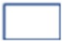 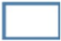 NOT: Bu form doldurulup eser ile birlikte okul müdürlüklerine teslim edilecektir. EK-4 T.C. MİLLİ EĞİTİM BAKANLIĞIYALOVA İL MİLLÎ EĞİTİM MÜDÜRLÜĞÜ DİLİMİZİN ZENGİNLİKLERİ PROJESİİLKOKUL, ORTAOKUL VE LİSELER ARASI“VİDEO YARIŞMASI” ŞARTNAMESİEK-5  İnceleme ve Değerlendirme Komisyon Üyesi Değerlendirme Formu Komisyon Üyesi                                                                                                                                                  Adı Soyadı                                                                                                                                                           İmza NOT: Aynı isimle birden fazla eserin olması durumunda inceleme komisyonu gereken önlemi alacaktır. EK-6 İnceleme ve Değerlendirme Komisyonu Birleştirme Formu NOT: Aynı isimle birden fazla eserin olması durumunda inceleme komisyonu gereken önlemi alacaktır.           (*) Ortalama virgülden sonra iki basamak şeklinde hesaplanacaktır.EK-7T.C.MİLLİ EĞİTİM BAKANLIĞIYALOVA İL MİLLÎ EĞİTİM MÜDÜRLÜĞÜDİLİMİZİN ZENGİNLİKLERİ PROJESİİLKOKUL, ORTAOKUL VE LİSELER ARASI“VİDEO YARIŞMASI”                                                  ESER ETİKETİNot: EK-7 formu, taşınabilir bellek (USB) ile teslim edilecek olan video dosyasının içine word dosyası şeklinde eklenmek zorundadır.  (EK-7)1 Yarışma duyurusunun yapılması 01.04.20242 Şartnamenin paylaşılması01.04.20243 Öğrencilerin hazırlık ve çalışmaları (Danışman öğretmenler nezaretinde) 01.04.2024 - 15.04.20244 Her sınıf için en iyi videonun seçilmesi16.04. 20245Sınıfların videoları arasından okulun en iyi video tasarımının seçilmesi17.04.20246Okulların seçilen video tasarımının İlçe Milli Eğitim Müdürlüklerine gönderilmesi ve ilçenin en iyi video tasarımının seçilmesi 17.04.2024 – 24.04.20247Birinci olan eserlerin, İlçe Milli Eğitim Müdürlüklerince yapılan ödül töreninde ödüllendirildikten sonra Bakanlığımız tarafından yıl sonunda düzenlenecek olan Dilimizin Zenginlikleri Şöleni’nde sergilenmek üzere fiziki olarak il ARGE birimine elden teslim edilmesi ve  İl Milli Eğitim Müdürlüğüne DYS üzerinden ilçe birincisi olan öğrencilerin   bilgilerinin verilmesi25.04.2024 – 30.04.20248İl birincilerinin değerlendirilmesi30.04.2024VELİ İZİN BELGESİ (Başvuru Formu) Katılımcının; Adı ve Soyadı:  Okulu: Sınıfı :  Okulun Adı: Okulun İletişim Bilgileri:  Yapılan İl / İlçe: Yalova İl Millî Eğitim Müdürlüğüne               Velisi bulunduğum ve yukarıda açık kimliği yazılı olan oğlum / kızım……………………………………………………... 'ın Müdürlüğünüzce yapılması planlanan Dilimizin Zenginlikleri temalı “Video Yarışması”na katılmasına izin verdiğimi arz ederim.       	 	 	 	 	 	 	            	          ….. /….. /…….   	 	 	 	 	 	 	 	 	          Veli Adı ve Soyadı       	 	 	 	 	 	 	                               İmza TELİF HAKLARI TAAHÜTNAMESİ Katılımcının; Adı ve Soyadı:  Okulu: Sınıfı :  Yalova İl Millî Eğitim Müdürlüğüne       Dilimizin Zenginlikleri temalı “Video Yarışması” kapsamında tarafınıza iletilen eserin  velisi bulunduğum ve yukarıda açık kimliği yazılı oğlum/kızım ……………………………..……………... 'a ait olduğunu, bahse konu eserin son halini gördüğümü ve onayladığımı, eserin başka bir yerde basılmadığını ve basılmak için sunulmadığını, eserin diğer şahıslara ait olan telif haklarını ihlal etmediğini, telif hakkı tarafımızda saklı kalmak koşuluyla eserin tarafınızca yarışma faaliyetleri çerçevesinde oğlumun/kızımın ismine yer verilerek basılmasına, yayımlanmasına, paylaşılmasına, internet yoluyla iletimine ve Millî Eğitim Bakanlığı merkez ve taşra teşkilatlarına ait her türlü mecrada sergilenmesine izin verdiğimi, bu kapsamda herhangi bir maddi talebim olmayacağını kabul, beyan ve taahhüt ederim.      	 	 	 	 	 	 	            	                   …../…../……..   	 	 	 	 	 	 	 	 	          Veli Adı ve Soyadı       	 	 	 	 	 	 	 	 	          İmza AYDINLATMA METNİ        Dilimizin Zenginlikleri temalı “Video Yarışması” kapsamında tarafımıza ilettiğiniz size ve kızınıza/oğlunuza ait görsel/işitsel kişisel veriler bahse konu yarışma süresince gerekli kimlik doğrulatmalarını yapmak, eser değerlendirme sürecini yürütmek, dereceye giren eserleri ilan etmek, ödül töreni ile ilgili organizasyonları yapmak, eser basım, yayım, paylaşım ve iletim süreçlerini gerçekleştirmek, gerekli hallerde tarafınıza ulaşmak amacıyla kullanılacak olup hukuki durumlarda ilgili makamlarca talep edilmesine bağlı olarak gerekli paylaşımların yapılması dışında üçüncü kişilerle asla paylaşılmayacak ve etkinliğin tüm süreçlerinin sona ermesinin ardından resen silinecektir.                                                                                                            Taahhüt Eden                Yalova İl Millî Eğitim Müdürlüğü BİRİNCİ BÖLÜM BİRİNCİ BÖLÜM BİRİNCİ BÖLÜM ÖĞRENCİ ADI SOYADI: ÖĞRENCİ ADI SOYADI: ÖĞRENCİ ADI SOYADI: İKİNCİ BÖLÜM İKİNCİ BÖLÜM İKİNCİ BÖLÜM SIRA ESER DEĞERLENDİRME KISTASLARI PUAN DEĞERİ ALDIĞI PUAN 1 Özgünlük ve Orijinallik202 Yarışmanın ve Projenin Amaçlarına Uygunluk203 Anlatım Dili ve Kurgu Başarısı204 Sinematografik Tekniklerin Kullanımının ve Sanatsal Değer, Görsel Nitelik, İşitsel Unsurlar,        Mekan Kullanımı vb Niteliklerin Başarısı 205Çekim Kalitesi, Duygu ve Etkileyicilik20 Toplam Puan Toplam Puan Toplam Puan BİRİNCİ BÖLÜM BİRİNCİ BÖLÜM ÖĞRENCİ ADI ve SOYADI: ÖĞRENCİ ADI ve SOYADI: İKİNCİ BÖLÜM İKİNCİ BÖLÜM ESER DEĞERLENDİRME KISTASLARI PUAN ÜYE ÜYE ÜYE ÜYE ÜYE 1 Özgünlük ve Orijinallik 202 Yarışmanın ve Projenin Amaçlarına Uygunluk203 Anlatım Dili ve Kurgu Başarısı204 Sinematografik Tekniklerin Kullanımının ve Sanatsal Değer, Görsel Nitelik, İşitsel Unsurlar,        Mekan Kullanımı vb Niteliklerin Başarısı 205Çekim Kalitesi, Duygu ve Etkileyicilik20Toplam Toplam 100 (*)Komisyon Üyeleri Puan Ortalaması (*)Komisyon Üyeleri Puan Ortalaması “VİDEO YARIŞMASI”  ESER ETİKETİÖĞRENCİNİN:Adı ve Soyadı:T.C.Kimlik Numarası:Sınıfı ve Numarası:Cinsiyeti:İletişim Numarası:OKULUNAdı:Adresi:Telefon No:İlçesi:DANIŞMAN ÖĞRETMEN: